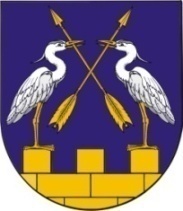 КОКШАЙСКАЯ СЕЛЬСКАЯ       МАРИЙ ЭЛ РЕСПУБЛИКЫСЕ         АДМИНИСТРАЦИЯ  ЗВЕНИГОВО МУНИЦИПАЛ                                            ЗВЕНИГОВСКОГО       РАЙОНЫН КОКШАЙСК           МУНИЦИПАЛЬНОГО РАЙОНА ЯЛ КУНДЕМ          РЕСПУБЛИКИ МАРИЙ ЭЛ АДМИНИСТРАЦИЙЖЕ                      ПОСТАНОВЛЕНИЕ 			                           ПУНЧАЛот 11 сентября 2020 г. №135О проведении общественных обсуждений  скорректированного проекта планировки и проекта межевания территории линейного объекта: «Газопровод-отвод и ГРС Кокшамары Звениговского района Республики Марий ЭлВ целях обеспечения прав и законных интересов заинтересованных лиц, в соответствии с пунктом 12.1 статьи 45 Градостроительного кодекса Российской Федерации, положения о порядке организации и проведения публичных слушаний по вопросам градостроительной деятельности на территории муниципального образования «Кокшайское сельское поселение», утвержденным решением Собрания депутатов муниципального образования «Кокшайское сельское поселение» №230  от  26.02.2019г,  руководствуясь п.5.1 Положения о Кокшайской сельской администрации Звениговского муниципального района Республики Марий Эл, Кокшайская сельская администрация Звениговского муниципального района Республики Марий Эл                              ПОСТАНОВЛЯЕТ1. Назначить проведение общественных обсуждений скорректированного проекта планировки и проекта межевания территории линейного объекта: «Газопровод - отвод и ГРС Кокшамары Звениговского района Республики Марий Эл (далее-проект), опубликованного на сайте Звениговского муниципального района http://admzven.ru/proekty-planirovki-i-proekty-mezhevanij-rerritorij.2. Определить срок проведения общественных обсуждений проекта - с 25.09.2020 по 26.10.2020 г.г.     3. Организатору общественных обсуждений:     3.1. 25.09.2020 г. опубликовать оповещение о начале общественных обсуждений проекта в районной газете  «Звениговская неделя», на официальном сайте в информационно-телекоммуникационной сети Интернет www.admzven.ru и на оборудованных информационных стендах;3.2. в период с 25.09.2020 г. по 19.10.2020 г. принимать от участников общественных обсуждений, прошедших идентификацию, предложения и замечания по обсуждаемому проекту:- посредствам официального сайта администрации www.admzven.ru; -посредством электронной почты Кокшайской сельской администрации kokshask.adm@yandex.ru; - посредством записи в книге (журнале) учета посетителей экспозиции проектов; - в письменной форме в адрес комиссии по подготовке проектов правил землепользования и застройки администрации по адресу: Республика Марий Эл, Звениговский район, с. Кокшайск, ул.Кологривова д.37а; (по рабочим дням, с 08:00 до 17:00); 3.3. по итогам общественных обсуждений подготовить протокол и заключение о результатах общественных обсуждений по утвержденной форме, направить в Администрацию Звениговского муниципального района Республики  Марий Эли и разместить на официальном сайте в информационно-телекоммуникационной сети Интернет www.admzven.ru.Постановление вступает в силу со дня его подписания и подлежит обнародованию и размещению в информационно-телекоммуникационной сети «Интернет» www.admzven.ru.Контроль за исполнением настоящего постановления оставляю за собой.Глава администрации                                          П.Н. Николаев